Дистанционное консультирование  родителейподготовительных групп №2,8,6,7.Музыкальные руководители Мартынова Т.Л., Яровая Н.Н.«Союз прекрасный – музыка и дети!»Детские годы - это период накопления музыкальных впечатлений, которые оказывают огромное влияние, как на дальнейшее музыкальное развитие ребенка, так и на формирование всех сторон его личности.  Музыка способствует развитию двигательных навыков детей, хорошо влияет на развитие фантазии и воображения, а также эстетического вкуса, мышления, творческой инициативы.Домашнее музицирование теперь большая редкость, но ведь совместные с родителями занятия музыкой являются прекрасной формой общения. Даже если вы никогда не занимались музыкой, вы легко можете создать свой оркестр, используя простой набор инструментов (погремушки, бубны, колокольчики, деревянные ложки).Вместе с детьми учитесь слушать музыку, играть на музыкальных инструментах в оркестре, читать стихи, рассказывать сказки!Для игр и развлечений с детьми дошкольного возраста обычно используются шумовые и некоторые духовые инструменты: бубны, колокольчики, детские барабаны, различные детские свистульки и дудочки. Не обязательно покупать дорогие инструменты. Простые шумовые инструменты можно изготовить вместе с ребёнком.Мы часто не замечаем, что каждый предмет может иметь совершенно неожиданное предназначение. Нужно лишь немного пофантазировать и захотеть дать новую жизнь простым вещам, с которыми мы взаимодействуем каждый день дома.Такие предметы, как ненужные баночки из-под йогурта, ведёрки из-под майонеза, коробки, контейнеры от киндер-сюрпризов, старые кастрюли и многие другие предметы станут полезными для творческой деятельности в создании шумовых музыкальных инструментов. Ребёнок, сам изготавливая шумовые инструменты, и радуясь сделанному своими руками, будет более творчески мыслить. Само экспериментирование с звучащими предметами, сделанными самостоятельно, различного рода звукоподражания влияют на познавательное отношение ребёнка к окружающему миру, развивают его музыкальные способности. Погремушки и шуршалки, деревянные линейки, барабаны, трещотки и бубенцы, сделанные из различного рода подсобных материалов, развлекая, создают у ребёнка желание трудиться, заниматься музыкой, творить и сочинять.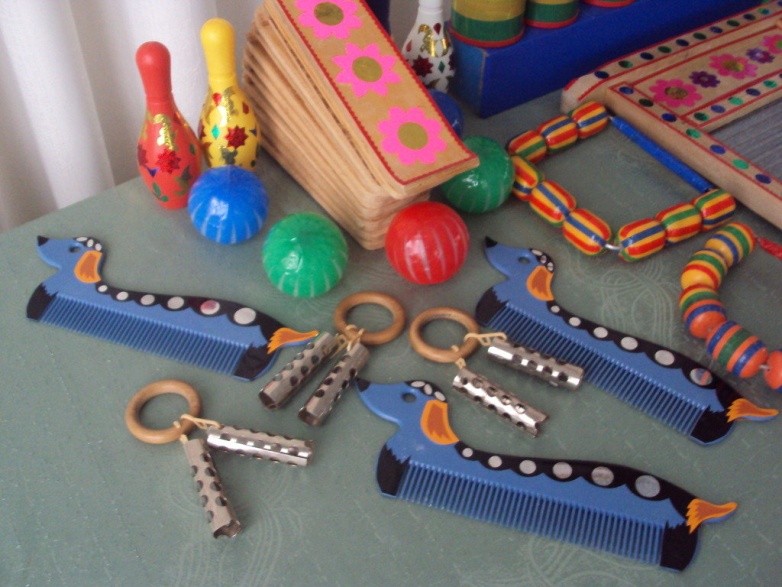 В процессе создания музыкальных инструментов дети приобретут конструкторские и изобретательские навыки, у них сформируется потребность в игровой деятельности передавать свои знания, умения, навыки, опыт сверстникам. В итоге комплексное, всестороннее развитие детей происходит через радость самостоятельной трудовой, художественной и музыкальной деятельности.ПОГРЕМУШКИБерутся любые пластиковые баночки из-под йогуртов, соков и др. В баночку насыпается высушенный шуршаший или гремящий материал – рисовые, гречневые зёрна, горох, бусины по выбору. Баночку закрыть крышкой. Наклеить на баночку аппликацию из самоклеющейся плёнки или плёнки для пасхальных яиц. Звучание инструмента проверяется путём встряхивания.Экспериментально определяется необходимое количество риса в баночке для оптимального звучания и желаемого тембра. Таким же способом можно использовать контейнеры от киндер-сюрпризов. В качестве ручки можно приспособить скобы от штор для ванной комнаты. Если собрать несколько контейнеров и подвесить их на палочке, то получится более звучная погремушка. Также предлагаю сделать погремушку из баночки с монпансье. Технология выполнения такая же, только для скрепления двух половинок нужно использовать изоленту любого цвета. Из обычных спичечных коробков с насыпанным внутрь рисом без особого труда можно сделать погремушку для музицирования, ритмического аккомпанирования пению.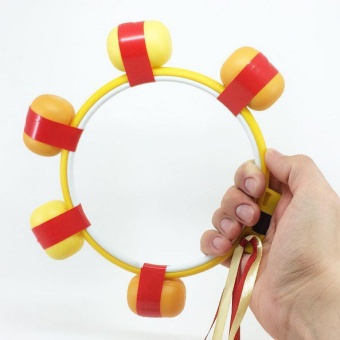 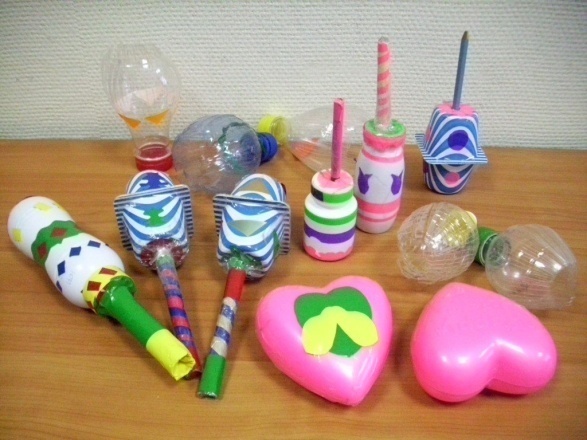 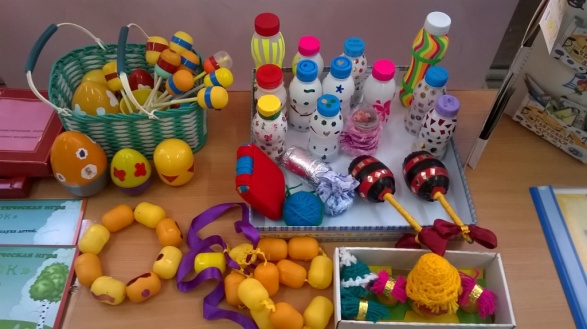 ЗВЕНЕЛКИДелаются из различных маленьких колокольчиков и бубенцов. Если таких нет, изобретаются различные «звенящие ожерелья». Другой способ заключается в том, что скорлупки гр ецких орехов нанизываются на проволоку и подвешиваются на кольцо или расчёску. В качестве звенелки можно использовать ключи. Отличная звенелка может получиться из «музыки ветра», разделённой на отдельные трубочки.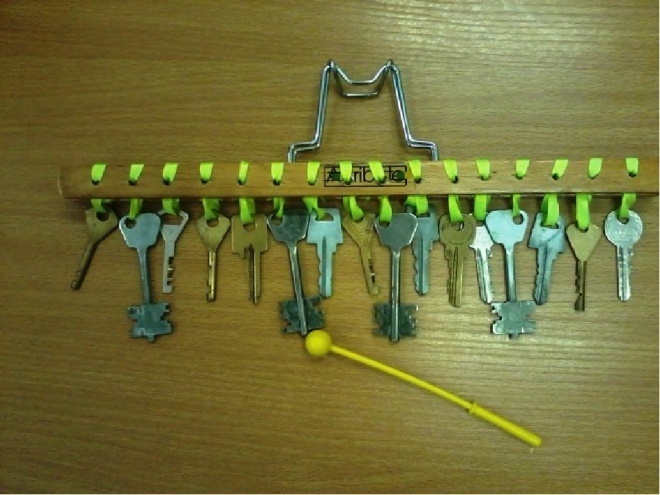 СТУЧАЛКИСамый простой ударный инструмент получается из двух деревянных палочек, которыми можно ударять друг о друга. А если нарезать деревянные полоски разной длины из паркетин и стучать по ним, получится подобие ксилофона. Бухгалтерские счёты также являются прекрасным шумовым инструментом. Обычные канцелярские деревянные линейки могут послужить прообразом трещотки. Самый простой барабан можно сделать из пластиковой банки из-под сметаны, а палочки для барабана из пробок и деревянных шампур. Более сложный вариант барабана получится, если разрезать у двух пластиковых банок дно, вставить друг в друга и скрепить при помощи скотча. Оформляется такой барабан цветной бумагой, цветной изолентой или любым другим способом.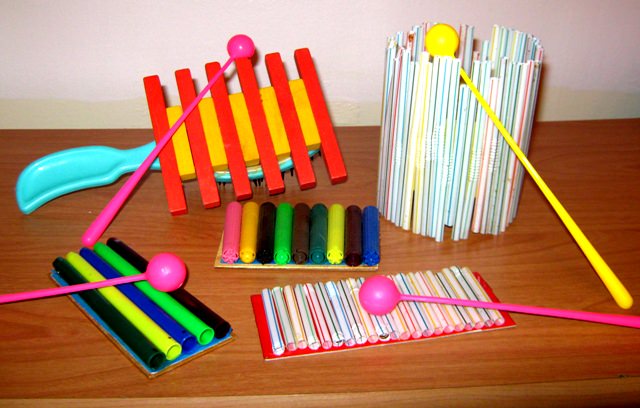 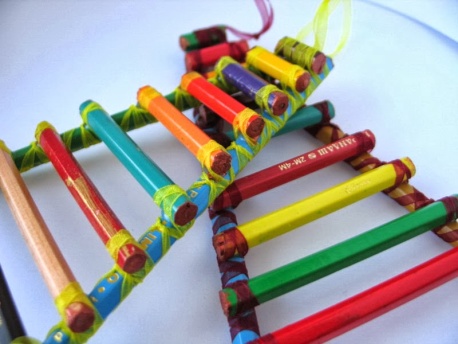 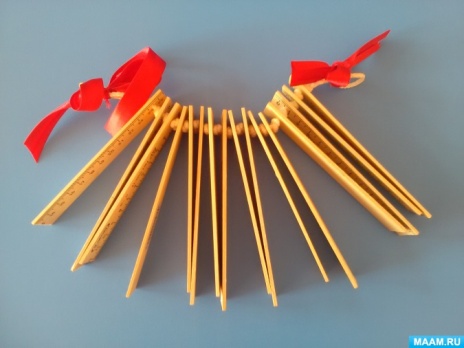 ШУРШАЛКИШуршалки издают более тихий звук. Шуршать можно целлофаном, газетой. Если потереть друг о друга 2 шишки, то получится таинственное шуршание. А можно просто пересыпать скорлупки от фисташек из одной руки в другую или из одной коробочки в другую. Звук в этом случае напоминает шум дождя или водопада.Творческих успехов!!!